附件5：中心微信二维码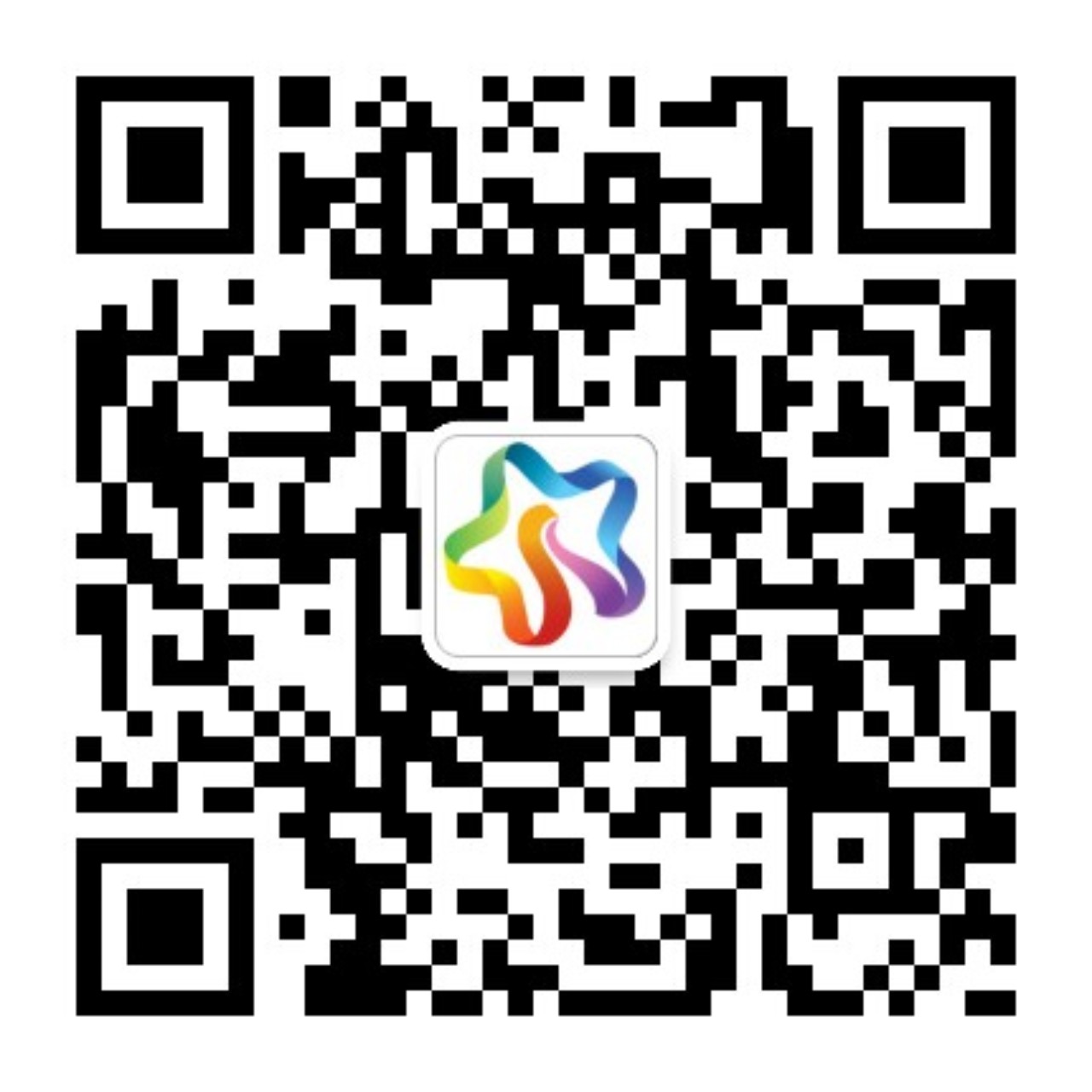 微信号js5461